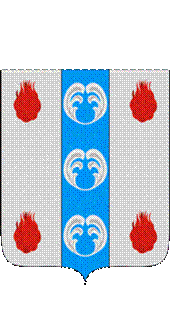 Российская ФедерацияНовгородская областьДУМА ПОДДОРСКОГО МУНИЦИПАЛЬНОГО РАЙОНАР Е Ш Е Н И Еот 27.09.2022 № 163с. ПоддорьеДума Поддорского муниципального района РЕШИЛА:1. Признать утратившим силу решение Думы Поддорского муниципального района от 23.12.2010 № 405 «Об утверждении реестра должностей муниципальной службы в Администрации Поддорского муниципального района».2. Настоящее решение вступает в силу с 01 октября 2022 года.3. Опубликовать настоящее решение в муниципальной газете «Вестник Поддорского муниципального района» и на официальном сайте Администрации муниципального района в информационно-телекоммуникационной  сети «Интернет» (http://адмподдорье.рф).Главамуниципального района                                                        Е.В.ПанинаПредседатель ДумыПоддорского муниципального района                              Т.Н.КрутоваО признании утратившим силурешения Думы Поддорскогомуниципального района от 23.12.2010 № 405